+Ukraine: We join people around the World in praying for the people of Ukraine, please God our prayers for peace may be heard and acted upon. Our Lady Queen of Peace pray for us.Station Mass: Station Mass at Holywell on Tuesday 22nd March with Bishop Peter, clergy and lay people at St Winefride’s RC Holywell. Exposition of the Blessed Sacrament at 5,30pm with Confessions Mass at 6pm.  If you decided to attend this Mass please phone the priest at Holywell 01352 713181 and give your car registration so the car park cameras will not send you a fine!The Synod Document: In the Synod document there are 10 sections. Not all sections need to be filled in – just select a few, answer them and return them to Fr Joe. Thank you.Lenten Alms: Bishop Peter has allotted two charities – St. Francis Leprosy Guild, Reg. Charity 1188749, And Papyrus a charity that tries to prevent suicide among young people, Charity number 1070896.Communion Dress: Holy Communion dress going for free for 7-8 year old plus two head dresses. Cards: St Patrick Day cards (17th March) and Mother’s day cards (27th March) available in the Porch. Easter cards available from 5th/6th March. Please put monies in wall safe in the porch.Cafod Family Fast Day: Friday 11th March. Cafod envelopes will be given out next weekend to both Churches. Please take one home!First Holy Communion Lesson: Tuesday 15th. March 6.30pm in Connah’s Quay Church.In Memoriam: Of your charity please pray for Keith Carr, Canon Terry Carr’s brother, who died last Sunday, and all the family..Collections: Thank you for all recent collections: 26th/27th Feb. CQ GA £167.36, loose plate £252.47, Maintenance collection CQ £333.72. QF GA £61.00, Loose Plate £75, Maintenance GA £53, Loose Plate £22.00. My sincere thanks for all the minis you have contributed to in our parish. Please consider giving your collection in a Gift Aid envelope if you pay tax (a higher rate taxpayer can obtain a further 20% tax relief).  If you are in the scheme and have changed your address since joining, please let us know, as it is vitally important that we have your correct address when claiming the tax refund. Mass Count: on 12th/13th March at all Masses.Liturgical Calendar in Missals:  If anyone has a liturgical calendar at the back of their Sunday missal which has now finished - I have found one that goes up to November 2026. If you would like a copy please speak to Pat Morris (C/Q 5.30 Mass), Cath Baker (Q/F 9.30) or Cheryl Murdoch (C/Q 11.00). Items for the bulleten: If want an item included in the bulletin please allow at least 7 days’ notice. Thank you.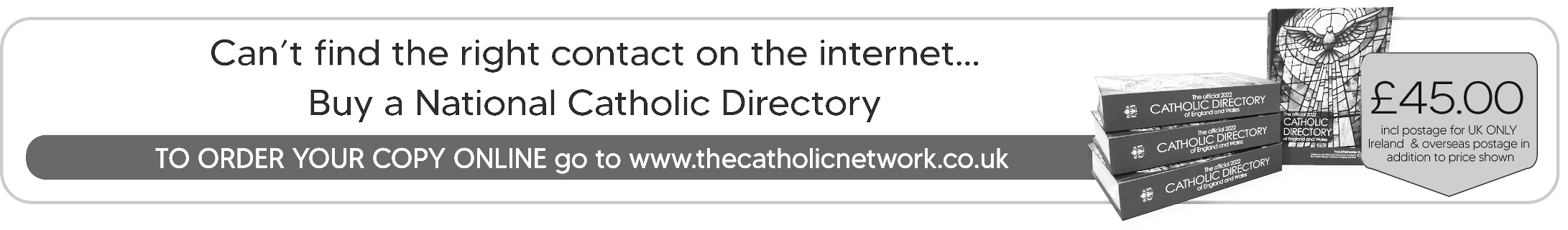 